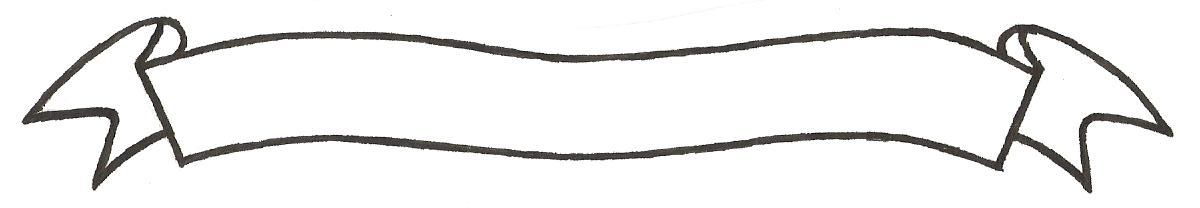 UNIVERSITY OF SCIENCE AND TECHNOLOGYP.O. Box 972-60200 – Meru-Kenya. Tel: 020-2069349, 061-2309217. 064-30320 Cell phone: +254 712524293, +254 789151411 Fax: 064-30321Website: www.mucst.ac.ke  Email: info@mucst.ac.ke    University Examinations 2014/2015THIRD YEAR, FIRST SEMESTER EXAMINATION FOR THE DEGREE OF BACHELOR OF SCIENCE IN BIOLOGICAL SCIENCES.SZL 2314: BASIC IMMUNOLOGYDATE: APRIL 2015								TIME: 2 HOURSINSTRUCTIONS: Answer question one and any other two questionsQUESTION ONE (30 MARKS)Explain meaning of the following terms:-					(3 marks)ImmunogenicityAvidityAntibody AffinityDescribe with examples, the primary and secondary lymphoid organs	(4 marks)State any two mechanisms of innate immunity				(1 mark)State four characteristics of antigens						(4 marks)List three functions of major histocompatibility class antigens		(3 marks)Explain meaning of the term adjuvant and list three types of adjuvants	(5 marks)State four intermolecular forces that bind antigens to antibodies		(4 marks)Differentiate with examples, active naturally acquired immunity and active artificially acquired immunity								(4 marks)State four uses of immological methods currently applied in life sciences	(2 marks)QUESTION TWO (20 MARKS)Discuss the different classes of immunoglobulinQUESTION THREE (20 MARKS)Discuss the immune responses for the following infectionsBacterial infectionsViral infectionsParasitic infections QUESTION FOUR (20 MARKSDiscuss T-cell generation, maturation, activation and differentiation	(10 marks)Discuss the microbial mechanisms of infection and survival		(10 marks)QUESTION FIVE (20 MARKSDiscuss citing appropriate examples different types of antigens 